What doed D-Bracket say? 
This is also in your manual, but since you're here... 

1 ALL RED   
System Power ON
-The D-LED will hang here if the processor is damaged or not installed properly.  

2 ALL RED EXCEPT TOP LEFT
Early Chipset Initialization  

3 ALL RED EXCEPT TOP RIGHT   
Memory Detection Test
- Testing onboard memory size. The D-LED will hang if the memory module is damaged or not installed properly  

4 BOTH BOTTOM RED
Decompressing BIOS image to RAM for fast booting  

5 ALL RED EXCEPT BOTTOM LEFT   
Initializing Keyboard Controller 

6 TWO RIGHT RED
Testing VGA BIOS
- This will start writing VGA sign-on message to the screen  

7 TOP LEFT & BOTTOM RIGHT RED
Processor Initialization
- This will show information regarding the processor (like brand name, system bus, etc...)  

8 BOTTOM RIGHT RED   
Testing RTC (Real Time Clock)  

9 ALL RED EXCEPT BOTTOM RIGHT
Initializing Video Interface
- This will start detecting CPU clock, checking type of video onboard. Then, detect and initialize the video adapter  

10 TOP RIGHT & BOTTOM LEFT RED   
BIOS Sign On
- This will start showing information about logo, processor brand name, etc...  

11 TWO LEFT RED
Testing Base and Extended Memory
- Testing base memory from 240K to 640K and extended memory above 1MB using various patterns  

12 BOTTOM LEFT RED
Assign Resources to all ISA  

13 BOTH TOP RED   
Initializing Hard Drive Controller
- This will initialize IDE drive and controller 

14 TOP RIGHT RED
Initializing Floppy Drive Controller
- This will initializing Floppy Drive and controller  

15 TOP LEFT RED
Boot Attempt
- This will set low stack and boot via INT 19h  

16 ALL GREEN   
Operating System Booting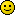 